AVID 9th Grade  –  Ms. Catchpool			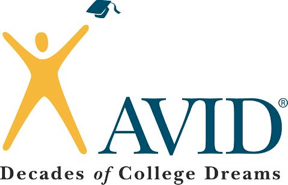 Teacher:  Ms. Lynsey Catchpool	      Room:  203	          Email:  Lynsey.Catchpool@district196.org	AVID Webpage:  http://www.eaganhs.portal.rschooltoday.com/page/8642AVID’s National website:  www.AVID.orgDescription:AVID (Advancement Via Individual Determination) is an elective course where students learn organizational and study skills, work on critical thinking and ask probing questions, get academic help from peers and tutors, and participate in enrichment and motivational activities that make college seem attainable.  The AVID Curriculum was developed based on rigorous standards by middle and high school teachers, alongside college professors.  It is driven by the WICOR method, which stands for writing, inquiry, collaboration, organization and reading, which is a great strategy for being successful.  As an 8th grade student, you applied for the program, had a successful interview, and were accepted into the AVID program that meets one class period a day for three trimesters during your freshman year. 		Requirements / Expectations:	 •   Take notes in all core subject areas	 •  Complete all my assignments in all            	•  Be prepared for class everyday  •   Keep an organized binder		      classes including AVID			•  Accept constructive criticism and •   Maintain good attendance		 •  Ask for help and talk to my AVID 	               	     be willing to make changes •   Keep a clear discipline record		     teacher or counselor if needed	        	 •  Complete at least 5 hours of •   Be punctual for all classes		  •  Keep a positive attitude and be 	             	      community service per trimester •   Participate fully in tutorials		    enthusiastic about preparing for 	             	      at an approved location that •   Participate in field trips, college	                      college				            	      supports an organization, school      visits, and other AVID activities					                                 	      or a local community group.Evaluation / Grades:  Your final grade will come from the following areas:      (Parents/Guardians please initial each below)30% = Binders – Weekly Organization and Grade Checks				______	-  Students need to take a minimum of 8 Cornell Notes in their classes each week.(Initial)	-  Students may substitute Learning Logs for Cornell Notes in experiential learning classes (Foods, Art, PhyEd, Woods) 	-  Binders must hold all class materials for all 7 classes (notes, class assignments, graded assignments, handouts).-  It must include a pencil pouch with 2 pens, 2 pencils, eraser, 2 highlighters, and post-its.-  Students should use their planners to keep track of assignments, tests, and activities and clip it into their binders.30% = Tutorials – Tuesdays and Thursdays with trained tutors______	-  Students will be filling out a Tutorial Request Form (TRF) Monday and Wednesday nights.	-  Students will complete the backside reflection on the TRF at the end of class on Tuesdays and Thursdays.	30% = W.I.C.O.R. Strategies and Participation______ 	-  Mondays and Wednesdays students will be learning many WICOR College Strategies.	-  Participation & complete efforts are required with each Writing, Inquiry, Collaboration, Organization & Reading activity.10% = Community Service______	-  Community Service must positively impact the community, the school, the environment or a group of people.	-  It must be completed outside of the immediate family and be for organizations, not individual people. 	-  Students are required to complete 5 hours per trimester, all of which should try to be within one organization.-  A Community Service Documentation (CSD) Form must be submitted and signed by a supervisor to earn credit. -  Students will present their community service activity to the class.Grading Scale:  There will not be rounding of grades at the end of the trimester.A   93 - 100%	    B+  87 - 89.99%           B-   80 - 82.99%	     C    73 - 76.99%         D+   67 - 69.99%	  D-    60 - 62.99%    A-  90 - 92.99%       B    83 - 86.99%           C+  77 - 79.99%	     C-   70 - 72.99%         D     63 - 66.99%	   F      0 - 59.99%Supplies Needed:•  3-inch, Heavy Duty 3-ring binder (STURDY!!!) 		•  Eraser •  Package of 8-tab dividers with pockets 			•  Post-it notes•  Student Planner from Eagan High School		•  Package of pens •  3-Ring Pencil pouch 					•  2 Highlighters •  Package of pencils 					•   Package of college rule loose-leaf paper •  Sprial notebook (science)				•  Optional:							-  12-Inch Ruler							-  Jump Drive							-  Calculator for your Math Class as needed							-  Binder hole reinforcement stickers							-  Small dictionary or dictionary app on your phoneA Sample Week in the AVID Classroom:Targets / Essential Learnings:					By the end of this trimester, demonstrate that you have successfully learned to: WICOR – Writing, Inquiry, Collaboration, Organization, Reading	 					Write notes using a proven college method “Cornell Notes” in each of your core classes.Inquire/Ask higher-order questions based on Costa’s Levels of Questioning.Collaborate/Work in partners, as groups or a class for a common goal.Organize notes, a binder, and a student planner with techniques presented in class.Read with new strategies that promote higher retention levels.				Tutorials						 						Use difficult questions from homework and interactive notes from core classes to identify a point of confusion.Fill out a TRF (Tutorial Request Form) completely prior to class in complete detail explaining the necessary vocabulary, background knowledge, and demonstrate what you have already tried to solve the problem.  After the tutorial session, take time to reflect upon learning using details from the presenters.Present your Point of Confusion to peers in a small group setting, starting with a higher-level question, finishing with a satisfactory level of understanding from peer discussions.			 	Binder – Organize All 7 Classes of Material				Place notes, worksheets, grades and returned assignments in their proper sections for easy searching.Successfully take Cornell Notes or write a Learning Log for each class everyday.Pass the “Shake Test” so nothing will fall out of the binder.Community Service				Select a community service project that positively impacts the community, school, environment or a group of people.Complete 5 hours of community service within the trimester.  Try to do them within one organization.Submit a signed CSD Form (Community Service Documentation) verifying the experience.Present your Community Service Activity to the class outline the organization and your part supporting them.										 			Get involved at Eagan High School!!! ……. How will you show your Wildcat Spirit??? 						 		MondaysTuesdaysWednesdaysThursdaysFridaysAVID CurriculumW.I.C.O.R   WorkTutorialsAVID CurriculumW.I.C.O.R   WorkTutorialsBinder / Grade ChecksSpeakersMotivational Activities